РезюмеЧидор Виктор ПавловичЦель: соискание должности переводчикаДата рождения: 20.11.1970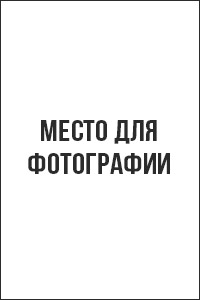 Город: ПермьСемейное положение: женатТелефон: +7-xxx-xxx-xx-xxE-mail: logos@mail.ruОбразование высшее (очное):Лингвистический институт г. Пермь (1987-1992 г.г.)Специальность: переводчикОпыт работы:Дополнительная информация:Знания иностранных языков: английский, немецкий, испанскийВладение компьютером: на уровне опытного пользователя (офисные программы)Личные качества: ответственность, внимательность, амбициозность, уверенность в себе.Рекомендации с предыдущего места работы:ООО «ПромСвязь»Генеральный директор: Палюк Игорь Николаевичт. +7-xxx-xxx-xx-xxОжидаемый уровень заработной платы: 50 000 рублей.Готов приступить к работе в ближайшее время.Шаблон резюме подготовлен экспертами делового онлайн-журнала«ПАПА ПОМОГ»http://papapomog.ru04.02.2011 — наст. времяООО «ПромСвязь»Должность: переводчикДолжностные обязанности:личный переводчик руководителя;
перевод договоров;
синхронный перевод при переговорах;
17.07.1995-14.08.2011Лингвистический институт г. ПермьДолжность: преподаватель английского языкаДолжностные обязанности:обучение студентов;
подготовка студентов к олимпиадам;
ведение кружка "Полиглот".
